Please consider the environment before printing this documentPurposeThe purpose of this document is to provide direction on how to prepare the executive summary report for IPMA level A or B candidates working in portfolio management.Add more lines if applicablePlease copy and fill in relevant parts of this report according to your needs to cover your experience.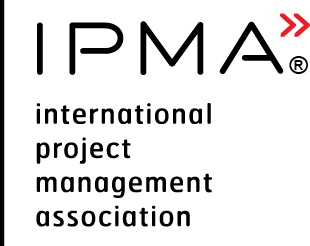 Executive Summary Reportfor IPMA Level A or B candidate, PORTFOLIO Management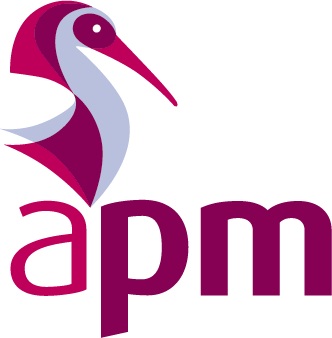 Candidate nameLevel applied for (check one)  IPMA Level A  IPMA Level BDescription of employer’s organisationDescription of employer’s organisationDescription of employer’s organisationDescription of employer’s organisationOrganisation (customer) name:Number of employees < 250  250 – 5000  > 5000Main sector organisation operates inE.g. software development, bankingE.g. software development, bankingE.g. software development, bankingSector in which the portfolio operatesRole of applicant within employer’s organisationRole of applicant within employer’s organisationRole of applicant within employer’s organisationRole of applicant within employer’s organisationAn organisational chart with applicant’s position identifiedArea(s) of responsibilityAn overview of the portfolio management processes/procedures used Description of employer’s organisationDescription of employer’s organisationDescription of employer’s organisationDescription of employer’s organisationOrganisation (customer) name:Number of employees < 250  250 – 5000  > 5000Main sector organisation operates inE.g. software development, bankingE.g. software development, bankingE.g. software development, bankingSector in which the portfolio operatesRole of applicant within employer’s organisationRole of applicant within employer’s organisationRole of applicant within employer’s organisationRole of applicant within employer’s organisationAn organisation chart with applicant position identifiedArea(s) of responsibilityAn overview of the portfolio management processes/procedures used Description of employer’s organisationDescription of employer’s organisationDescription of employer’s organisationDescription of employer’s organisationOrganisation (customer) name:Number of employees < 250  250 – 5000  > 5000Main sector organisation operates inE.g. software development, bankingE.g. software development, bankingE.g. software development, bankingSector in which the portfolio operatesRole of applicant within employer’s organisationRole of applicant within employer’s organisationRole of applicant within employer’s organisationRole of applicant within employer’s organisationAn organisation chart with applicant position identifiedArea(s) of responsibilityAn overview of the portfolio management processes/procedures used Summary for all portfolios Summary for all portfolios Summary for all portfolios Summary for all portfolios Name of the portfolioStart date of your involvementFinish date of your involvementDuration (months)Portfolio #1Portfolio #2Portfolio #3Summary of portfolio #1 
(max one page)Summary of portfolio #1 
(max one page)Portfolio strategical alignmentDescribe how the portfolio is aligned with the mission, vision and strategy of the organisation, what are the objectives and planned benefits of the portfolio.Your workload (% of total)Total budgetResources availableDescribe available resources (people, equipment, materials, infrastructure, tools and other assets).StakeholdersRelationship with internal and external stakeholders.Description of portfolio managementDescribe the organisation of the portfolio and its component projects and programmes.Describe the methods, tools, techniques and documents used for portfolio management.Description of portfolio management challengesDescribe how you have managed the portfolio and how you met the complexity criteria. You can use the STAR approach (Situation, Task, Action, Result) in order to structure the report.Situation/challengeEffort to deal with it OutcomeReference to competence elementsYou can include the links to the information in complexity criteria form